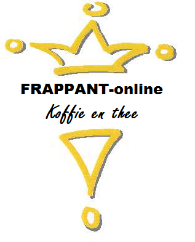 FORMULIER RETOURNEREN(Dit formulier alleen invullen als u de overeenkomst wilt herroepen)AAN: Frappant-online          Tjitze de Boerstrjitte 9          9088 AZ Wirdum          Info@frappant-online.nlIk deel u mede dat ik de overeenkomst betreffende de verkoop van de volgende goederen wil herroepen.………………………………………………………………………………………………………………………………………………………………………………………………………………………………………………………………………………………………………………………………………………Ik heb deze goederen besteld op: (datum)  …………………………………………………………….                                  Bestelnummer: …………………………………………………………………………………………….De levering was op: (datum)………………………………………………………………………………………………………Mijn naam is:……………………………………………………………………………………………Mijn adres en postcode is:……………………………………………………………………………….Mijn IBAN-rekeningnummer is: …………………………………………………………………………..Handtekening: …………………………..    Datum:………………………………………………….